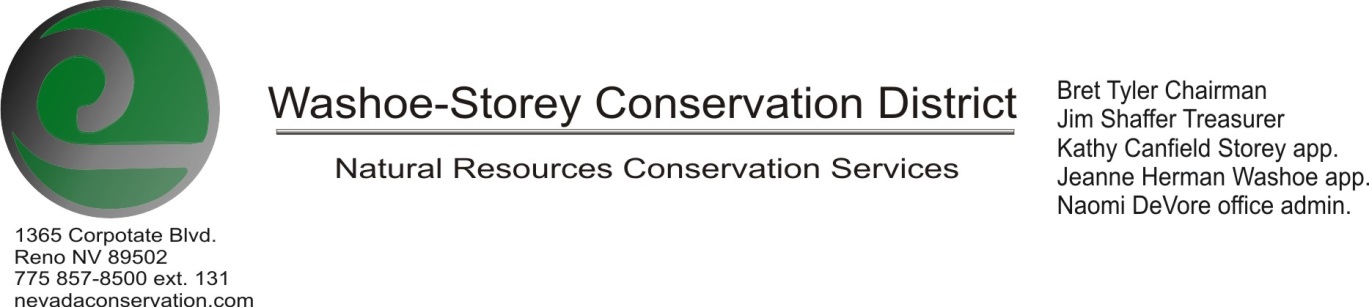 AGENDAThe Washoe-Storey Conservation District has scheduled a public meeting Monday, January 13 commencing at 3:30 p.m. The meeting will be held at NRCS office 1365 Corporate Blvd. Reno, NV  89502.The Conservation District will consider and will take action on the following items unless otherwise noted:I. Call to Order   A.  Determination of Board Quorum and Introduction of Guests.   B.  Determination of agenda order – Agenda items may be taken out of order or deleted for lack of timeII. Public CommentsPublic comment will be allowed at the beginning, after each item on the agenda and prior to the adjournment of every meeting.  Public comment may be limited to three (3) minutes per comment.III. External Agency Items and Reports – For Possible Action     A.  NRCS – Jim Gifford – Updates     B.  NDCP – Bettina Scherer – Updates     C.  DCNR – Melany Aten – CD program Updates     C.  NDOW – Bobby Jones - Partner Biologist - Updates      D. NVACD, Adjacent CD- Annual Meeting Summary     E. WSCWMA- Updates     F. Other Partner- Updates IV. District Projects – For Possible ActionA. Storey County Projects – Kathy CanfieldB. Little Washoe Dam- Review Request for Proposals C. Sage Grouse Tags- Update on sage grouse tag ordersD. Washoe and Storey County Planning Reviews- updatesF. New Projects- Potential River Clean-Up ProjectV. Internal District Issues – For Possible ActionA. Review, Amendment, and Approval of Minutes from previous meetingsB. Financial Reports, -Treasurer Jim Shaffer• Treasurers Report – Checks written, Expenditures, Balances• Mileage Reports – Submit, Review and Approve Allocation of Funds for Mileage  • Employee Salary- Submit, Review and Approve Payment for Employee Hours C. Discuss and Review Appointment of Officers• Fill Vacancies – Letter of Intent, Oath of OfficeD. Office Correspondence- Update VI. Public CommentsPublic comment will be allowed at the beginning, after each item on the agenda and prior to the adjournment of every meeting.  Public comment may be limited to three (3) minutes per comment.VII. Next Scheduled WSCD Board Meeting – TBA    VIII. Adjourn – Action